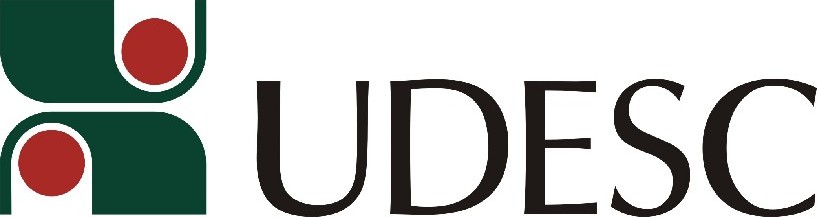 PRÓ-REITORIA DE EXTENSÃO, CULTURA E COMUNIDADE - PROEX COORDENADORIA DE APOIO À COMUNIDADE UNIVERSITÁRIA PROGRAMA BOLSA DE APOIO DISCENTECADASTRO DE BOLSISTANome:.........................................................................................................................................Data Nascimento ...../ ...... /.........	Local:..........................................................................Endereço:...................................................................................................................................Bairro:........................................................................................................................................Telefone:....................................................................................................................................E-mail: .......................................................................................................................................Nº Carteira de Identidade:....................................CPF:...........................................................Nome do Pai:............................................................................................................................Nome da Mãe:...........................................................................................................................Centro onde Estuda:................................................................................................................Curso:.........................................................................................................................................Fase: ............................ Turno: ..................  Matrícula: ..........................................................Vaga pretendida:....................................................................................................................... Período Disponível para Bolsa:  Matutino (  )	Vespertino (  )	Noturno (  )Habilidades: ....................................................................................................................................................................................................................................................................................................................................................................................................................................................................................................................................................................................Data de Preenchimento do cadastro .............../.............../..................